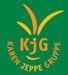 PakkelisteWeekendtur Sovepose Lagen (til madras) Lagenpose (hvis haves) Toiletsager (Tandbørste, tandpasta, sæbe, vaskeklud, kam/børste, shampoo) Håndklæde Lommelygte Personlig medicin skal altid aftales med lederne og sygesikringsbevis Uniform + tørklæde – SPEJDERLOMME: sangbog, blok, blyant, plaster, spejderbog  Strømper + sokker (1 sæt på, og 2 sæt ekstra med)Skiftetøj til de dage, du er er afsted, og der passer til vejret: Bukser, nederdel,          shorts, nederdel, strømper, varm trøje osv. Nattøj Fleecetrøje og varmt overtøj (tjek vejrudsigten) Regntøj og evt. gummistøvler Gode sko til at trave i Hjemmesko (klipklapper/sandaler til indendørs brug) Bålkappe (hvis haves)Husk spejderen skal selv kunne bære sin bagage til hyttensørg for, at alt er samlet som et stykke bagage - RYGSÆKspejderen pakker tasken, så de ved, hvad de har medminier har ikke mobiltelefon eller andre elektroniske apparater medfortæl Jill om evt. medicin og det skal afleveres i pose med vejledning til Jill- HUSK GODT SPEJDERHUMØR OG MASSER AF GÅ-PÅ-MODKaren Jeppe Gruppe – Det Danske Spejderkorps